			Универзитет у Источном Сарајеву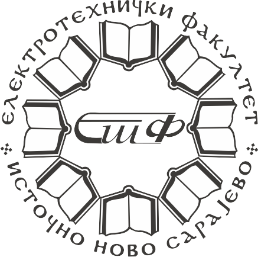 Електротехнички факултет11. 04. 2024. годинеРезултати испита: Програмски преводиоциБројПрезиме и име ПисмениУсмени Коначна оцјена204555%177040%174830%